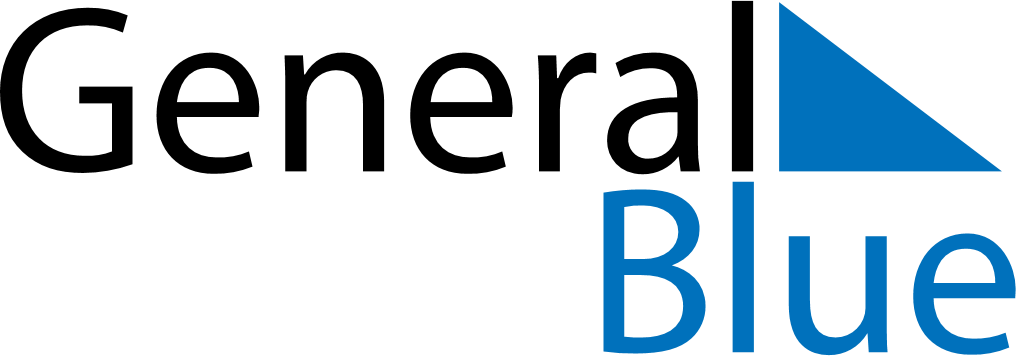 July 1821July 1821July 1821July 1821July 1821SundayMondayTuesdayWednesdayThursdayFridaySaturday12345678910111213141516171819202122232425262728293031